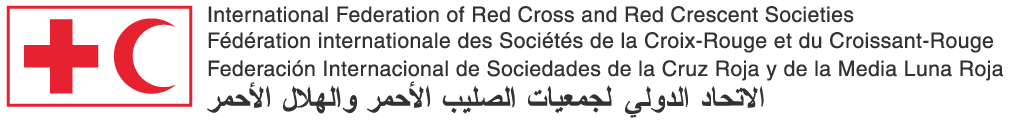 Country:	IranDate:	April, 2019Type:	B-rollTotal time:	03:20DescriptionTehran/Geneva, 15 April 2019 – An estimated 2 million people – one in every 40 people in Iran – need humanitarian assistance as a result of the massive floods that have swept across the country.SHOT LIST 00:00Title card00:15Helicopter landing in Shoush city in khuzistan province.00:33Interview with Rana Sidani Cassou, Head of Communications, IFRC MENA regional office.02:09Aerial shots of Ahwaz in Khuzistan province02:23Aerial shots of Karoun river flooded to villages02:37Aerial shots of safe temporarily shelters where people are evacuated too by Iran RC.02:53General shots of villages completely submerged with flood water.03:20End